Изменения в проведении ЕГЭ и ОГЭ 2024 от Рособрнадзора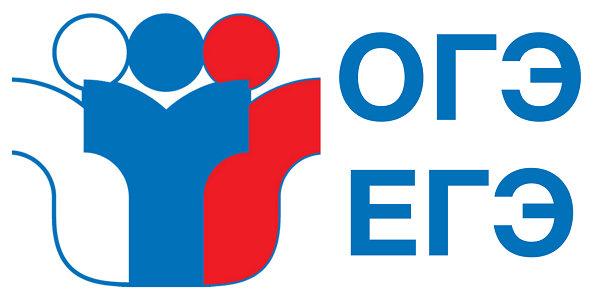 С 1 сентября 2023 года меняется порядок проведения ЕГЭ и ОГЭ 2024 для 9 и 11 классов. Официальный список изменений от Рособрнадзора.Изменения в проведении экзамена ЕГЭ в 2024 годуПриказом предусмотрена возможность для участников экзаменов изменить выбранный ранее уровень ЕГЭ по математике с базового на профильный или наоборот, а для выпускников прошлых лет – изменить или дополнить перечень указанных в заявлениях об участии в ЕГЭ учебных предметов. Изменились сроки, в которые выпускники прошлых лет могут участвовать в ЕГЭ: со следующего года сдавать экзамены они смогут только в резервные сроки основного периода проведения экзаменов.В новой редакции порядка более подробно прописана процедура проведения ЕГЭ по информатике. Сокращены сроки обработки и проверки экзаменационных работ ЕГЭ по информатике до двух календарных дней после проведения экзамена, вместо четырех календарных дней.Для военнослужащих, проходящих военную службу по призыву или контракту, поступающих в военные вузы, предусмотрена возможность подавать заявления об участии в ЕГЭ не только в места регистрации на сдачу ЕГЭ в регионе, где расположен военный вуз, но также и в места регистрации на сдачу ЕГЭ в регионе, где они проходят военную службу по призыву или по контракту.Также изменена дополнительная дата проведения итогового сочинения (изложения): вместо первой рабочей среды мая – вторая среда апреля. Изменены сроки проверки и обработки материалов итогового сочинения (изложения).Устанавливается возможность организации для участников экзаменов подачи заявлений об участии в ГИА-11 в дистанционной форме.Изменения в проведении экзамена ОГЭ в 2024 годуПриказ Министерства просвещения Российской Федерации, Федеральной службы по надзору в сфере образования и науки от 04.04.2023 № 233/552 «Об утверждении Порядка проведения государственной итоговой аттестации по образовательным программам среднего общего образования». Зарегистрирован 15.05.2023 № 73314: скачатьОфициально устанавливается возможность проведения итогового собеседования в дистанционной форме. Изменена дополнительная дата проведения итогового собеседования: вместо первого рабочего понедельника мая – третий понедельник апреля.В целях повышения объективности проведения итогового собеседования устанавливается требование о запрете участникам итогового собеседования иметь при себе средства связи, фото-, аудио- и видеоаппаратуру, справочные материалы, письменные заметки и иные средства хранения и передачи информации.Участникам ГИА-9, которые не смогли пройти ГИА-9 в сентябрьские сроки по выбранным учебным предметам, предоставляется право изменить учебные предметы по выбору для повторного прохождения ГИА-9 в следующем году.Устанавливается возможность организации для участников экзаменов подачи заявлений об участии в ГИА-9 в дистанционной форме.10 изменений в ЕГЭ и ОГЭ в 2023-2024 учебном году1. Российские выпускники, проживающие на данный момент за границей, освобождаются от прохождения испытаний. Получить аттестаты можно на основании итоговых оценок. Для этого выпускникам следует обратиться с заявлением на имя директора образовательного учреждения, а также предоставить документы, подтверждающие факт пребывания за границей и обучения в семейном или удаленном формате.2. Столичные одиннадцатиклассники на протяжении второго полугодия будут изучать лишь те предметы, по которым сдают ЕГЭ. Такую инициативу предложили городские власти, чтобы выпускники смогли основательно подготовиться к экзаменам. В январе ребята получили итоговые оценки по ряду предметов, далее они будут принимать участие в различных практикумах и интенсивах.3. В следующем году школьники смогут менять уровень ЕГЭ по математике. Если выпускник выбрал профильную математику, но вдруг решил поступать в гуманитарный вуз, он может изменить своё решение и сдавать базовую. И наоборот.4. Итоговое сочинение можно будет писать в дистанционном формате. Разумеется, в процессе выполнения работы ребятам запрещается заходить в интернет и пользоваться мобильным телефоном.5. Дополнительная дата написания итогового сочинения или изложения будет перенесена. Раньше выпускники сдавали работу в первую среду мая, теперь – во вторую среду апреля.6. Выпускники прошлых лет будут пересдавать ЕГЭ в резервные дни. Ранее испытания проходили весной, в досрочный период. Сейчас данная категория лиц будет выполнять работу в основной период, но в резервные дни. Если подготовиться нужно в сжатые сроки, то лучше обратиться за помощью к специалистам. Уже в следующем году выпускники предыдущих лет смогут изменять перечень выбранных экзаменов. Ранее это было запрещено после первого февраля.7. Военнослужащие смогут написать заявление на участие в ЕГЭ непосредственно в воинской части.8. Проверка ЕГЭ по информатике и ИКТ займёт всего два дня. Раньше работы проверяли на протяжении четырёх дней.9. Выпускники Курской, Белгородской и Брянской областей РФ получат документы об образовании без ОГЭ и ЕГЭ.10. Уже к следующему году планируется запуск цифровой структуры, благодаря которой подать заявление на участие в ГИА в электронном формате смогут жители всех российских регионов.О порядке поступления в вузыНачиная с 2024 года для абитуриентов, поступающих на технические направления, результаты ЕГЭ по русскому языку станут необязательными. Это не означает, что подготовки будет меньше, готовиться к техническим специальностям нужно с утроенной силой, поскольку конкуренция станет выше. Начните подготовку с репетиторами заранее в онлайн-школе, чтобы быть на шаг впереди.